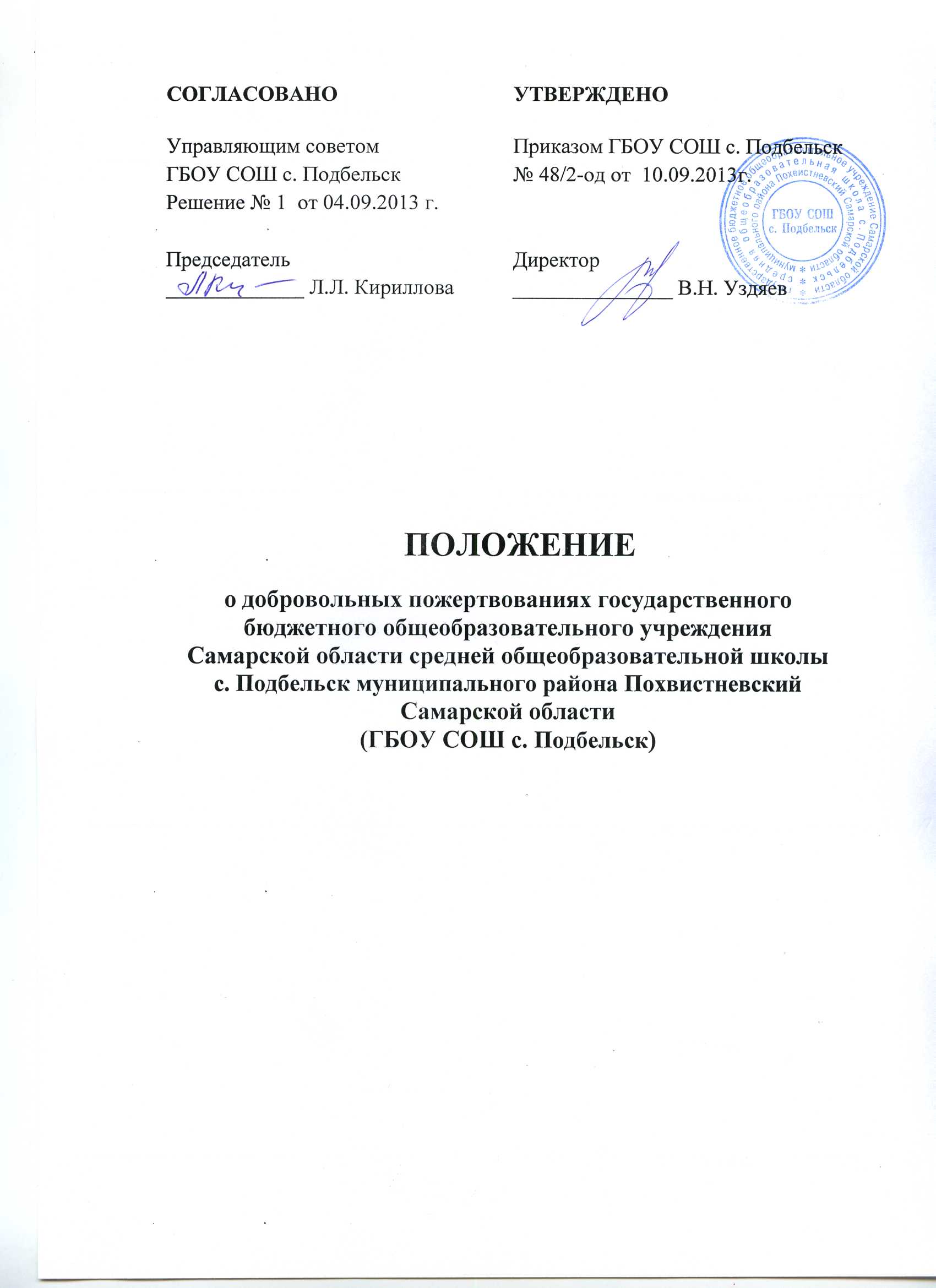 Общие положения Настоящее Положение разработано в соответствии с Гражданским кодексом Российской Федерации, Налоговым кодексом Российской Федерации, Бюджетным кодексом	Российской   Федерации,   Федеральным   законом      «Об   образовании»,Федеральным  законом  от  12.01.1996  №  7-ФЗ  «О  некоммерческих  организациях»,Федеральным законом от 21.11.1996 № 129-ФЗ «О бухгалтерском учете», Федеральным законом от 11.08.1995 № 135-ФЗ «О благотворительной деятельности и благотворительных организациях», Указом Президента Российской Федерации от 31.08.1999 № 1134 «О дополнительных мерах по поддержке общеобразовательных учреждений в Российской Федерации», Постановлением Правительства Российской Федерации от 10.12.1999 № 1379 «Об утверждении примерного положения о Попечительском совете общеобразовательного учреждения», иными нормативными правовыми актами Российской Федерации и Самарской области, Уставом школы.1.2. Настоящее Положение разработано с целью:создания дополнительных условий для развития образовательного учреждения , в том числе совершенствования материально-технической базы, обеспечивающей воспитательно-образовательный процесс, организацию отдыха и досуга детей; правовой защиты участников воспитательно-образовательного процесса в учреждении и оказания практической помощи руководителю учреждения, осуществляющего привлечение целевых взносов, добровольных пожертвований и иной поддержки. 1.3.  Основным  источником  финансирования  учреждений  является  областной  бюджет. Источники  финансирования  учреждений,  предусмотренные  настоящим  Положением,являются дополнительными к основному источнику. Привлечение учреждениями дополнительных источников финансирования не влечет за собой сокращения объемов финансирования учреждения из областного бюджета.1.5. Дополнительная поддержка учреждений оказывается в следующих формах:добровольные пожертвования; целевые взносы; безвозмездное выполнение работ, предоставление услуг (безвозмездная помощь). Основным принципом привлечения дополнительной поддержки учреждению является добровольность ее внесения физическими и юридическими лицами, в том числе родителями (законными представителями). Настоящее Положение не распространяет свое действие на отношения по привлечению учреждением спонсорской помощи. Основные понятия В рамках настоящего Положения используются следующие понятия и термины: Законные	представители   -   родители,   усыновители,   опекуны,   попечители   детей,посещающих учреждение.Родительский комитет – родители (законные представители) детей, посещающих учреждение, деятельность которых направлена на содействие привлечению внебюджетных средств для обеспечения деятельности и развития учреждения.Целевые взносы - добровольная передача юридическими или физическими лицами (в том числе законными представителями) денежных средств, которые должны быть использованы по объявленному (целевому) назначению. В контексте данного Положения целевое назначение - развитие учреждения.Добровольное пожертвование - дарение вещи (включая деньги, ценные бумаги) или права в общеполезных целях. В контексте данного Положения общеполезная цель - развитие учреждения.Жертвователь - юридическое или физическое лицо (в том числе законные представители),осуществляющее добровольное пожертвование.Одаряемый - учреждение, принимающее целевые взносы, добровольные пожертвования от жертвователей на основании заключенного между сторонами договора о целевых взносах и добровольных пожертвованиях. В настоящем Положении понятия «одаряемый» и «учреждение» используются в равных значениях.Безвозмездная помощь (содействие) - выполняемые для учреждения работы и оказываемые услуги в качестве помощи (содействия) на безвозмездной основе юридическими и физическими лицами.Порядок привлечения целевых взносов и добровольных пожертвований Порядок привлечения добровольных пожертвований и целевых взносов для нужд учреждения относится к компетенции учреждения. На принятие добровольных пожертвований от юридических и физических лиц не требуется разрешения и согласия учредителя. Целевые взносы и добровольные пожертвования в виде денежных средств зачисляются на лицевой счет учреждения в безналичной форме расчетов. Привлечение целевых взносов может иметь своей целью приобретение необходимого учреждению имущества, развитие и укрепление материально-технической базы учреждения, охрану жизни и здоровья, обеспечение безопасности детей в период воспитательно-образовательного процесса либо решение иных задач, не противоречащих уставной	деятельности  учреждения  и  действующему  законодательству  РоссийскойФедерации.Решение о необходимости привлечения целевых взносов законных представителей принимается общешкольным родительским комитетом учреждения или управляющим советом с указанием цели их привлечения. Руководитель учреждения представляет расчеты предполагаемых расходов и финансовых средств, необходимых для осуществления вышеуказанных целей. Данная информация доводится до сведения законных представителей путем их оповещения на родительских собраниях либо иным способом. Решение о привлечении целевых взносов должно содержать сведения о рекомендованном размере целевых взносов при первичном поступлении детей в учреждение. При внесении целевых взносов на основании решения родительского комитета о целевых взносах жертвователи (законные представители) в письменной форме оформляют договор пожертвования денежных средств учреждению на определенные цели (целевые взносы) по прилагаемой к настоящему Положению форме (типовая форма - Приложение № 1). Учреждение  не  имеет  права  самостоятельно  по  собственной  инициативе привлекать целевые взносы без согласия родительского комитета.Добровольные пожертвования учреждениям могут осуществляться юридическими и физическими лицами, в том числе законными представителями. При внесении добровольных пожертвований жертвователь вправе: - указать целевое назначение вносимого им пожертвования, заключив договор пожертвования по прилагаемой к настоящему Положению форме (типовая форма -Приложение № 2);- передать полномочия родительскому комитету по определению целевого назначения вносимого им пожертвования, заключив договор пожертвования по прилагаемой к настоящему Положению форме (типовая форма - Приложение № 3);3.10. По результатам заседаний общешкольного родительского комитета или управляющего совета формируется решение о добровольных пожертвованиях, которое должно содержать сведения о целях и сроках использования поступивших добровольных пожертвований.3.11. Руководитель учреждения организует раздельный бухгалтерский учет целевых взносов и добровольных пожертвований в соответствии с требованиями бюджетного и налогового законодательства.3.12. Целевые взносы и добровольные пожертвования в виде материальных ценностей передаются по договору и актам приема-передачи установленного образца в соответствии с приложениями № 1, 2 к настоящему Положению и подписываются руководителем учреждения и жертвователем.Порядок привлечения безвозмездной помощи (содействие). В рамках настоящего Положения жертвователь может оказывать учреждению поддержку в виде безвозмездной помощи (содействие), а именно выполнять для учреждения работы и оказывать услуги в качестве помощи (содействия) на безвозмездной основе (далее – оказание безвозмездной помощи). При оказании безвозмездной помощи между учреждением и жертвователем заключается договор на выполнение работ, оказание услуг по форме, прилагаемой к настоящему Положению (типовая форма - Приложение № 4). При оказании безвозмездной помощи решением родительского комитета может быть рекомендовано жертвователю (законному представителю), оказывающему безвозмездную помощь, при поступлении в учреждение внести целевой взнос в меньшем размере либо он может быть освобожден от внесения целевого взноса. Полномочия родительского комитета. В рамках настоящего положения к полномочиям родительского комитета относится: содействие привлечению внебюджетных средств для обеспечения деятельности и развития учреждения; определение рекомендаций о размере добровольных пожертвований и целевых взносов, которые	будут   внесены   законными   представителями   и   иными   физическими   июридическими лицами;определение целевого назначения и сроков освоения денежных средств; определение формы отчетности, по которой предоставляется отчет жертвователям, с указанием сроков предоставления отчета; осуществление контроля за использованием пожертвований жертвователей на нужды учреждения. 5.2. В соответствии с уставом учреждения общешкольный родительский комитет и управляющий совет, принимая решение о целевом назначении поступивших пожертвований, может направить денежные средства на следующие цели:приобретение имущества, оборудования; приобретение хозяйственных товаров, строительных материалов; 3. оплата за проведение работ и оказание услуг, в том числе:услуг связи; транспортных услуг; услуг по содержанию имущества; курсов повышения квалификации; прочих работ и услуг; прочих расходов. Ведение бухгалтерского и налогового учета целевых взносов и добровольных пожертвований6.1. Учреждение ведет обособленный раздельный бухгалтерский и налоговый учет всех операций целевых взносов и добровольных пожертвований, для использования которых установлено определенное назначение.Все хозяйственные операции оформляются при наличии первичных учетных документов,сформированных в соответствии с требования федерального закона о бухгалтерском учете.6.2. При безналичном поступлении денежных средств бухгалтер учреждения приходует их на основании банковской выписки и прилагаемого платежного документа (квитанция,реестр платежей). Целевые взносы жертвователи вносят на лицевой счет учреждения через отделения почты, банки Российской Федерации, с которыми заключен договор Управлением по экономике и финансам администрации Ангарского муниципального образования на обслуживание по приему платежей.6.3. Налоговый учет в учреждении ведется с обязательным предоставлением отчета о целевом использовании имущества (в том числе денежных средств), работ, услуг,полученных в рамках пожертвования, целевых поступлений, в составе налоговой декларации по налогу на прибыль. Сведения налоговой декларации должны соответствовать данным налоговых регистров, утвержденных Учетной политикой учреждения.6.4. В платежном документе в графе «назначение платежа пожертвования по договору №… от… ». В случае указания иных назначений в платежном документе сумма пожертвования облагается налогом в соответствии с налоговым законодательством.Отчетность по целевым взносам и добровольным пожертвованиям Учреждения предоставляют Учредителю, в налоговый орган отчеты по установленной форме в установленные законодательством сроки. Учреждения обязаны на собраниях родителей в установленные сроки и форме, но не реже одного раза в год, публично отчитываться перед жертвователями, в том числе законными представителями, о направлениях использования и израсходованных суммах целевых взносов и добровольных пожертвований. Отчет должен содержать достоверную и полную информацию в доступной и наглядной форме. Для ознакомления с отчетом наибольшего числа жертвователей отчет может быть размещен по группам на информационных стендах. Отчет, сформированный за отчетный период и содержащий показатели о суммах поступивших средств по группам и в целом по учреждению, и об израсходованных суммах по направлениям расходов рассматривается и утверждается общешкольным родительским комитетом или управляющим советом, о чем составляется соответствующий протокол заседания родительского комитета. Ответственность Руководитель учреждения несет персональную ответственность за соблюдение порядка привлечения дополнительной поддержки, в том числе за привлечением и использованием целевых взносов, добровольных пожертвований в соответствии с настоящим Положением и действующим законодательством. Особые положения Запрещается отказывать законным представителям в приеме детей в учреждение или исключать из него из-за невозможности или нежелания законных представителей вносить целевые взносы, добровольные пожертвования. Запрещается принуждение со стороны работников учреждений к внесению законными представителями целевых взносов, добровольных пожертвований. Запрещается сбор целевых взносов и добровольных пожертвований в виде наличных денежных средств работниками учреждений. Приложение № 1к Положению о добровольных пожертвованияхДОГОВОР №_____пожертвования денежных средствна определенные цели (целевые взносы)с. Подбельск	«_____» _________________ 20____г.государственное бюджетное общеобразовательное учреждение Самарской области средняя общеобразовательная школа с. Подбельск муниципального района Похвистневский Самарской области, именуемое в дальнейшем «Одаряемый», в лице директора Уздяева Владимира Николаевича, действующего на основании Устава, с одной стороны и _____________________________________________________________________________,именуемый в дальнейшем «Жертвователь», действующий на основании_____________________________________________________________________________,с другой стороны, заключили настоящий Договор о нижеследующем:Предмет договора Жертвователь обязуется безвозмездно передать Одаряемому в собственность на цели, указанные  в  настоящем  Договоре,  денежные  средства  (далее  по  тексту  договора  -Пожертвование)  в размере__________________________________________________________________________руб. (Сумма цифрами и прописью)1.2. Пожертвование передается в  собственность  Одаряемому на  осуществление целей,установленных  решением  родительского  комитета  о  привлечении  целевых  взносов____________________________________________________________________________.1.3. Указанные в п. 1.2. цели использования Пожертвования соответствуют целям благотворительной деятельности, определенным в ст. 2 Федерального закона № 135-ФЗ от11.08.1995 "О благотворительной деятельности и благотворительных организациях".Права и обязанности сторон Жертвователь  обязуется  перечислить  Пожертвование  Одаряемому  в   течение _______________ рабочих дней с момента подписания настоящего Договора на лицевой счет Учреждения, открытый в МУФ СО.2.2. Одаряемый вправе в любое время до передачи Пожертвования от него отказаться.Отказ  Одаряемого  от  Пожертвования  должен  быть  совершен  в  письменной  форме.  В таком	случае  настоящий  Договор  считается  расторгнутым  с  момента  получения Жертвователем письменного отказа.Одаряемый обязан использовать Пожертвование исключительно в целях, указанных в п. 1.2. настоящего Договора. Одаряемый обязан предоставлять Жертвователю возможность знакомиться с финансовой, бухгалтерской и иной документацией, подтверждающей целевое использование Пожертвования. Если использование Пожертвования в соответствии с целями, указанными в п. 1.2 настоящего Договора, становится невозможным вследствие изменившихся обстоятельств,то Пожертвование может быть использовано Одаряемым в других целях только с письменного согласия Жертвователя.Ответственность сторон Использование  Пожертвования  или  его  части  не  в  соответствии  с  целями, оговоренными в п. 1.2. настоящего Договора, ведет к отмене договора пожертвования.В случае отмены договора пожертвования Одаряемый обязан возвратить ЖертвователюПожертвование.Прочие условия Настоящий Договор вступает в силу с момента его подписания сторонами. Все споры, вытекающие из настоящего Договора, разрешаются сторонами путем переговоров. При недостижении согласия, спор подлежит рассмотрению в судебном порядке. Все изменения и дополнения к настоящему Договору должны быть составлены в письменной форме и подписаны уполномоченными представителями сторон. Настоящий Договор составлен в двух экземплярах, имеющих равную юридическую силу - по одному для каждой из сторон. Адреса и реквизиты сторон Жертвователь	Одаряемый_____________________________________	______________________________________Приложение № 2к Положениюо добровольных пожертвованияхДОГОВОР №_____пожертвования имуществас. Подбельск	«_____» _________________ 20____г.государственное бюджетное общеобразовательное учреждение Самарской области средняя общеобразовательная школа с. Подбельск муниципального района Похвистневский Самарской области, именуемое в дальнейшем «Одаряемый», в лице директора Уздяева Владимира Николаевича, действующего на основании Устава, с одной стороны и _____________________________________________________________,именуемый в дальнейшем «Жертвователь», действующий на основании паспорта_________________________________________________________________________,с другой стороны, заключили настоящий Договор о нижеследующем:Предмет договора Жертвователь обязуется безвозмездно передать Одаряемому в собственность на цели, указанные в настоящем Договоре, имущество (далее по тексту договора - Пожертвование)в виде ____________________________________________________________________________________________________________________________________________________.1.2. Пожертвование передается в  собственность  Одаряемому на  осуществление целей,установленных	решением  родительского  комитета  о   привлечении  пожертвований____________________________________________________________________________.1.3. Указанные в п. 1.2. цели использования Пожертвования соответствуют целям благотворительной деятельности, определенным в ст. 2 Федерального закона № 135-ФЗ от11.08.1995 "О благотворительной деятельности и благотворительных организациях".Права и обязанности сторон Жертвователь   обязуется   передать   Пожертвование   Одаряемому   в   течение _______________ рабочих дней с момента подписания настоящего Договора.2.2. Одаряемый вправе в любое время до передачи Пожертвования от него отказаться.Отказ  Одаряемого  от  Пожертвования  должен  быть  совершен  в  письменной  форме.  Втаком случае настоящий Договор считается расторгнутым с момента получения Жертвователем письменного отказа.Одаряемый обязан использовать Пожертвование исключительно в целях, указанных в п. 1.2. настоящего Договора. Одаряемый принимает Пожертвование, согласно Приложению № 1 к настоящему Договору. Одаряемый обязан предоставлять Жертвователю возможность знакомиться с финансовой, бухгалтерской и иной документацией, подтверждающей целевое использование Пожертвования. Если использование Пожертвования в соответствии с целями, указанными в п. 1.2 настоящего Договора, становится невозможным вследствие изменившихся обстоятельств,то Пожертвование может быть использовано Одаряемым в других целях только с письменного согласия Жертвователя.Ответственность сторон Использование Пожертвования или его части не в соответствии с оговоренными в п. настоящего договора целями ведет к отмене договора пожертвования. В случае отмены договора пожертвования Одаряемый обязан возвратить Жертвователю Пожертвование. Прочие условия Настоящий договор вступает в силу с момента его подписания сторонами. Все споры, вытекающие из настоящего Договора, разрешаются сторонами путем переговоров. При недостижении согласия, спор подлежит рассмотрению в судебном порядке. Все изменения и дополнения к настоящему Договору должны быть составлены в письменной форме и подписаны уполномоченными представителями сторон. Настоящий Договор составлен в двух экземплярах, имеющих равную юридическую силу - по одному для каждой из сторон. Адреса и реквизиты сторон Жертвователь	Одаряемый_____________________________________	______________________________________Приложение № 1к договору пожертвованияимуществаАКТ ПРИЕМКИ-ПЕРЕДАЧИ ИМУЩЕСТВАс. Подбельск	«_____» _________________ 20____г.__________________________________________________,   именуем___   в   дальнейшем"Жертвователь", в лице _______________________________________, действующ______на основании ____________________________________________________, с одной стороны и государственное бюджетное общеобразовательное учреждение Самарской области средняя общеобразовательная школа с. Подбельск муниципального района Похвистневский Самарской области, именуемое в дальнейшем «Одаряемый», в лице директора Уздяева Владимира Николаевича, действующего на основании Устава, сдругой стороны, именуемые вместе "Стороны", а по отдельности "Сторона", составили настоящий акт (далее - Акт) о нижеследующем.1.  Во  исполнение  п.  1.1  Договора  пожертвования  от  "___"  __________  _____  г.Жертвователь передал, а Одаряемый принял следующее имущество.Техническое состояние имущества: _____________________________________________ Документы на имущество: __________________________________________________ Настоящий Акт составлен в двух экземплярах, по одному для каждой из Сторон, и является неотъемлемой частью Договора пожертвования от «_____» _________________ 20____г. Жертвователь	Одаряемый_____________________________________	______________________________________Приложение № 3к Положению о добровольных пожертвованияхДОГОВОР №_____безвозмездного выполнения работ (оказания услуг)с. Подбельск	«_____» _________________ 20____г.государственное бюджетное общеобразовательное учреждение Самарской области средняя общеобразовательная школа с. Подбельск муниципального района Похвистневский Самарской области, именуемое в дальнейшем «Заказчик» в лице директора Уздяева Владимира Николаевича, действующей на основании Устава, с одной стороны и_____________________________________________________________, именуемый в дальнейшем «Исполнитель», действующий на основании_________________________________________________________________________,	сдругой стороны, заключили настоящий договор о нижеследующем:Предмет договора По настоящему Договору Исполнитель обязуется по заданию Заказчика безвозмездно выполнить работы (оказать услуги) по ___________________________________________ _____________________________________________________________________________. Исполнитель выполняет работы (оказывает услуги) лично. Критериями  качества  выполнения  работ  (предоставляемых  Исполнителем  услуг) являются:1.3.1. ________________________________________________________________________1.4. Срок выполнения работ (оказания услуг) - ___________________________________.2. Обязанности Сторон2.1. Исполнитель обязан:Предоставить Заказчику услуги (выполнить работы) надлежащего качества в порядке и сроки, предусмотренные настоящим Договором. Приступить к исполнению своих обязательств, принятых по настоящему Договору, не позднее ___________________________________________________________________.2.2. Заказчик обязан:2.2.1. Оказывать Исполнителю содействие для надлежащего исполнения обязанностей, втом числе предоставлять Исполнителю всю необходимую информацию и документацию,относящуюся к деятельности оказываемых услуг.2.2.2. Исполнитель выполняет работы (оказывает услуги) на безвозмездной основе.Ответственность Сторон Стороны несут ответственность за неисполнение или ненадлежащее исполнение обязанностей по настоящему договору в соответствии с действующим законодательством РФ. Заключительные положения Настоящий Договор составлен в двух экземплярах, имеющих равную юридическую силу, по одному для каждой из сторон. Настоящий Договор вступает в силу с момента его заключения и действует до полного исполнения обязательств Сторонами. Настоящий Договор может быть расторгнут в любой момент по инициативе любой из сторон. При этом инициативная сторона обязана направить другой стороне уведомление о расторжении настоящего договора в срок, не позднее чем за _______ дней до такого расторжения. Во всем, что не предусмотрено настоящим Договором, Стороны руководствуются действующим законодательством РФ. Реквизиты и подписи Сторон Приложение №1к договору безвозмездноговыполнения работ (оказания услуг)от__________№____________АКТ № ______сдачи-приемки выполненных работ (оказанных услуг)с. Подбельск	«_____» _________________ 20____г.Во исполнение договора безвозмездного выполнения работ (оказания услуг) №_____ от«_____» _________________ 20____г. ____________________________________________,в лице ______________________________________________________________________,действующего на основании ___________________________________________________,именуемый в дальнейшем "Исполнитель", и ______________________________________,в лице ____________________________________________________, действующего на основании ______________________, именуемый в дальнейшем "Заказчик", составили настоящий акт о нижеследующем:1. Исполнитель передает, а Заказчик принимает следующие работы (услуги):-_________________________________________________________________________-_________________________________________________________________________2. Согласно пункту ___________________ договора работы (услуги) выполнены иждивением_______________________(с использованием его материалов, средств и т.п.).(указать Заказчика или Исполнителя)Количество и качество выполненных работ (оказанных услуг) соответствует условиям договора в полном объеме.Результаты выполненных работ (оказанных услуг) по договору№Наименование имуществаКоличествоСтоимость (руб.)Исполнитель:Заказчик:«_____» _____________ 20______г.«_____» _____________ 20______г.Материалы,средстваКоличествоЦенаСуммасдал:принял:Исполнитель:Заказчик:«_____» ___________________ 20_____г.«_____» ___________________ 20_____г.